HRÁČSKA  AGENTÚRAFOOTBALL TRANSFER MANAGEMENT v zastúpení bývalého LIGOVÉHO a  REPREZENTAČNÉHO TRÉNERA  DR. RICHARDA MATOVIČA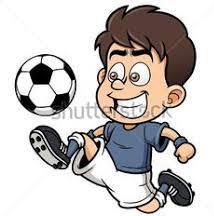 VÁS POZÝVA NA :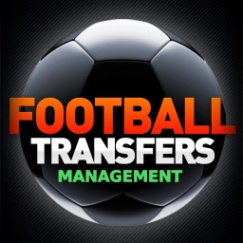 	Termíny :                                                   MODRANKA	03. – 07. 07. 2023 ( pre chlapcov a dievčatá – vek od 6 – 14r.) 	Miesto : futbalový štadión ŠK MODRANKA                                                    CÍFER	10. – 14. 07. 2023  ( pre chlapcov a dievčatá – vek od 6 – 14r.) 	Miesto : futbalový štadión ŠK CÍFER	V cene je zahrnuté :* Starostlivosť o dieťa po celú dobu kempu: PO – PI, od 07,00 – 17,00 hod.* Profesionálne futbalové tréningy pod vedením licencovaných trénerov* 3x denne strava : desiata, obed, olovrant plus celodenný pitný režim, športovo – technická vybavenosť* Tréningové plochy, šatne* Futbalové dresy – s nápisom futbalový kemp ModrankaV prípade záujmu  všetky potrebné informácie sú uvedené na stránke : www.matovicsport.skRegistrácia účastníkov do 31.05.2023 od potvrdenia prihlášky a zaplatenia zálohy 100 €.  ( Prihláška, Platobné a storno podmienky, Súhlas so spracovaním osobných údajov, Zdravotné prehlásenie, Potvrdenie o zdravotnej spôsobilosti ( lekár).Príďte si vyskúšať spojenie zábavy a kvalitného tréningu pod vedením trénera, ktorému prešli rukami hviezdy ako Miroslav Karhan, Tomáš Řepka, Patrik Berger, Marek Ujlaky, Milan Malatinský, Igor Bališ a mnohí ďalší.PROGRAM  KEMPU :	07,00 – 9,00 hod. Príchod                       		12,00 – 14,00 hod. Obed, Odpočinok09,30 – 10,30 hod. Tréning					14,00 – 15,00 hod. Tréning	10,30 – 10,45 hod. Prestávka – Desiata		15,00 – 15,15 hod. Prestávka – Olovrant10,45 – 12,00 hod. Malý futbal, hry			15,15 – 16,00 hod. Turnaje, hry					16,00 – 17,00 hod. OdchodFutbalový kemp je zameraný na ovládaní lopty, jej kontrola, spracovanie a prihrávanie, streľba z rôznych pozícií podľa vzoru najväčších hviezd súčasného futbalu.				            		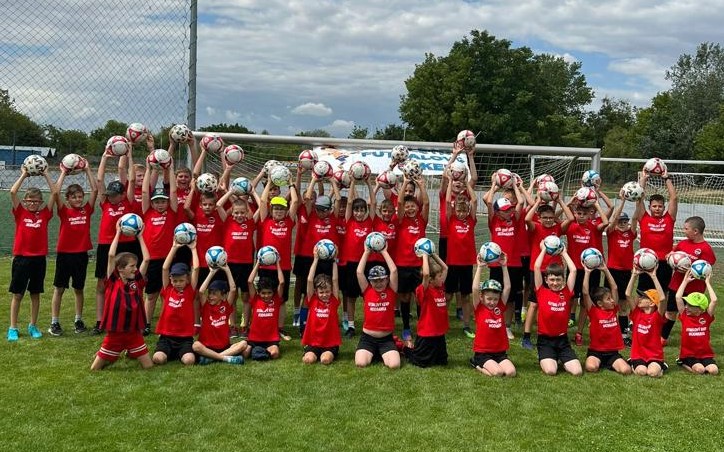 TRÉNINGY VEDENÉ LICENCOVANÝMI TRÉNERMI ( EURO PRO LICENCE, UEFA LICENCE, CORVER LICENCE )Dr. RICHARD MATOVIČ – EURO PRO LICENCE (tréner FC SPARTAK TT – 2X MAJSTER REPUBLIKY, REPREZENTÁCIA ČSFR – Titul MAJSTRA EURÓPY, SH SENICA, FC FAHAHEEL KUWAIT, ETTIFAQ SPORT DAMMAM – SAUDI ARÁBIA, KFC KOMÁRNO...ING. RÓBERT OVAD – UEFA LICENCE ( bývalý hráč FC SPARTAKA TT viac ako 400 lig. zápasov, DUKLA BANSKÁ BYSTRICA)... OLIVER BURIAN – COERVER LICENCE ( Bývalý hráč FC SPARTAK TT , tréner U12 FC SPARTAK TRNAVA)Kontakt : PaedDr. Richard Matovičtel. : 0905 961 756 ; email : richard.matovic@gmail.com